1. 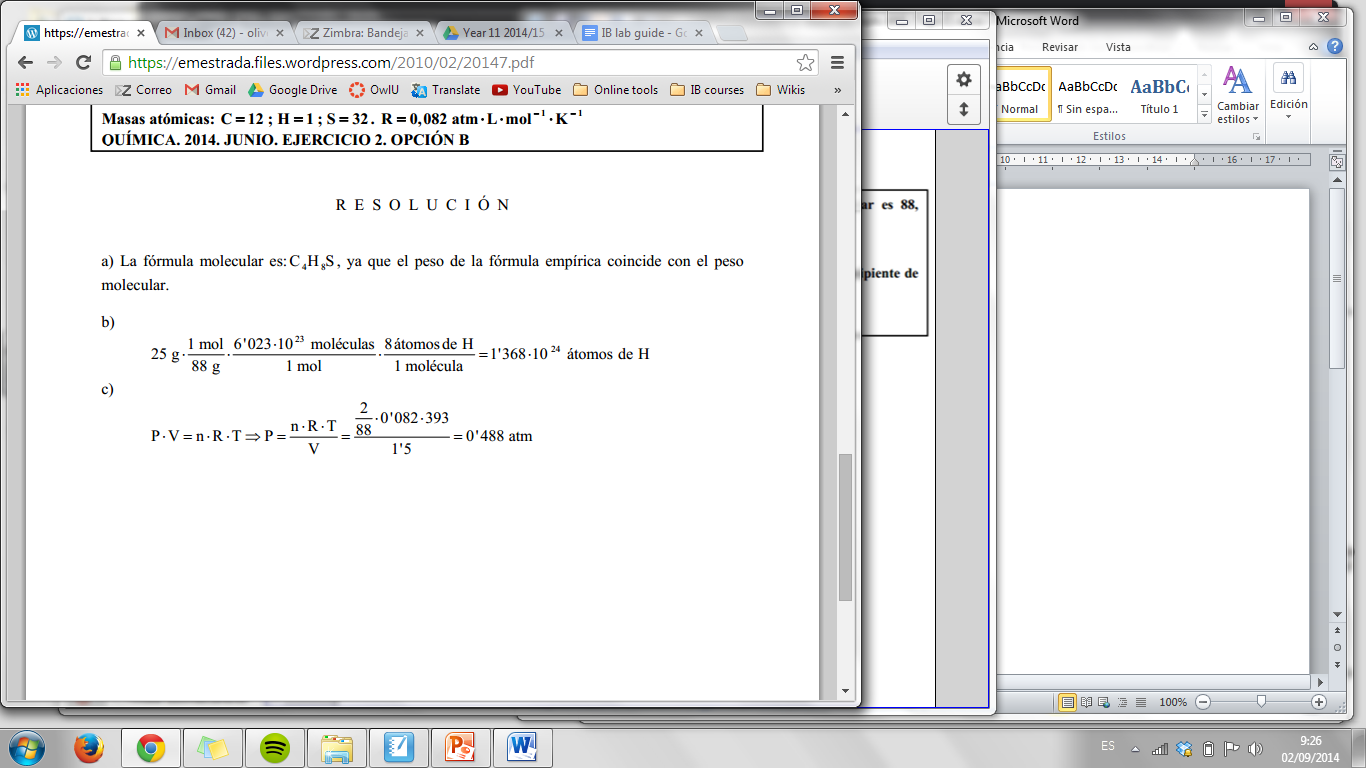 2.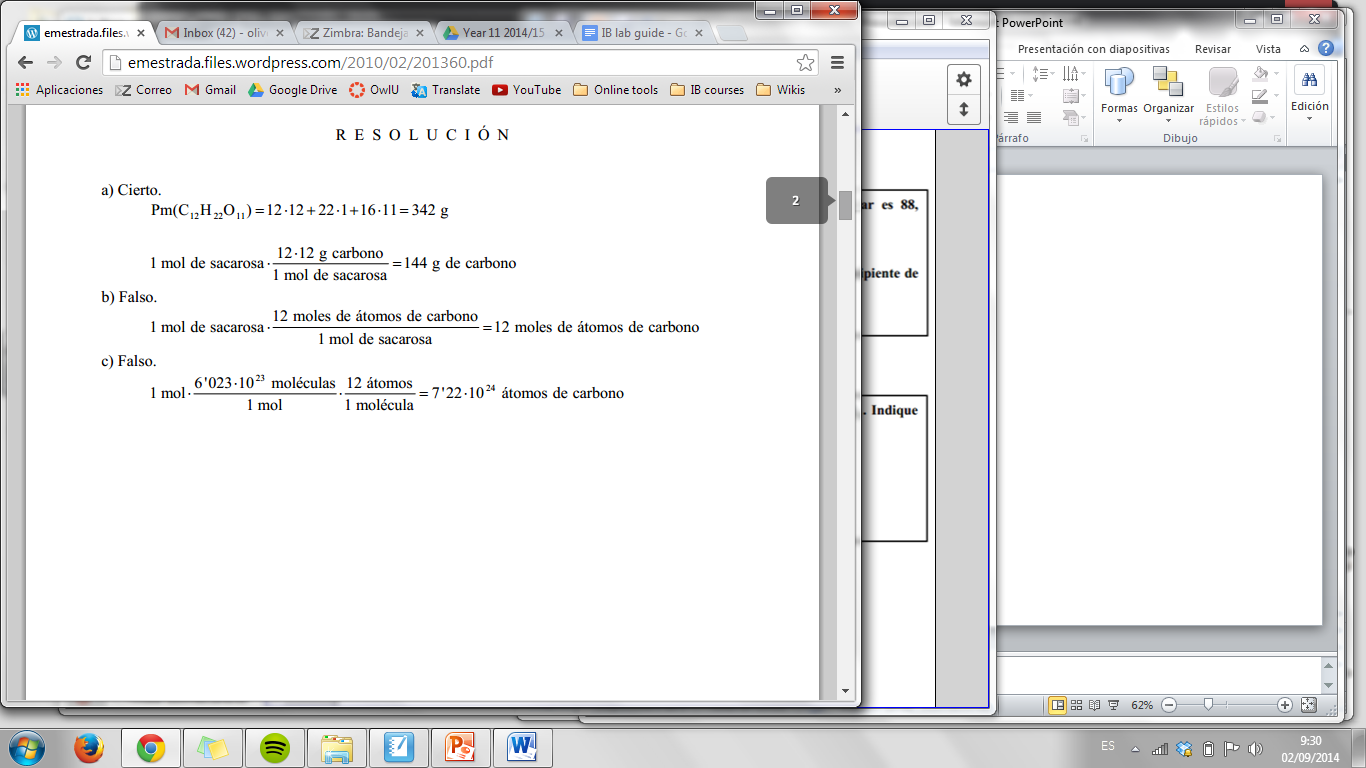 3. 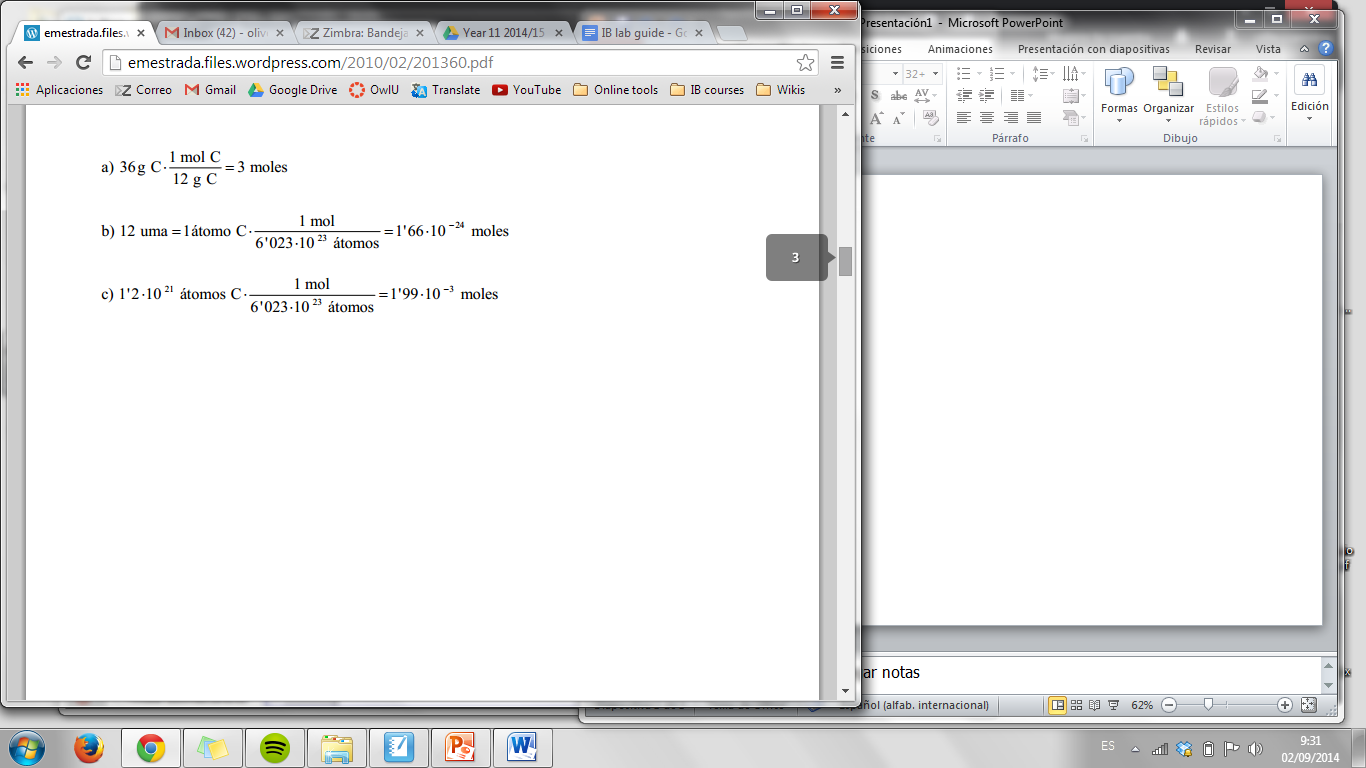 4.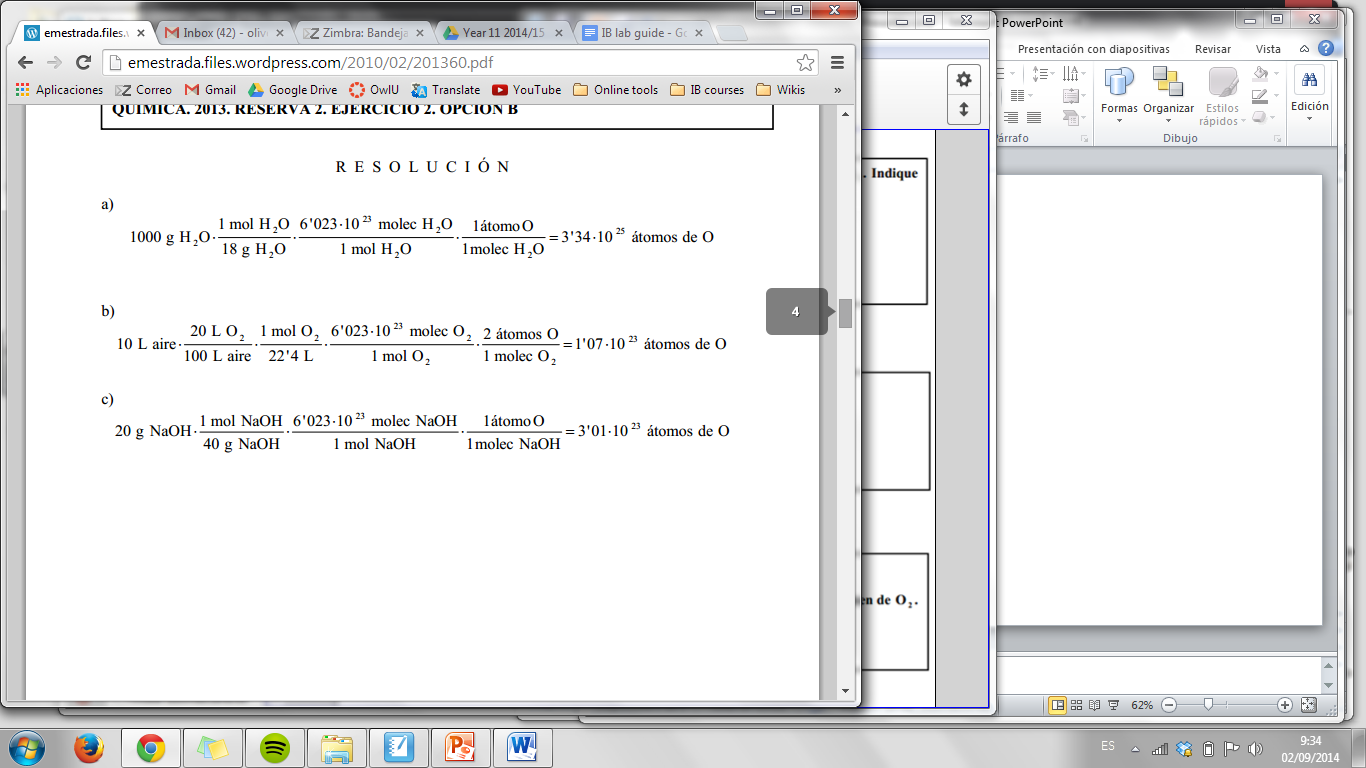 5.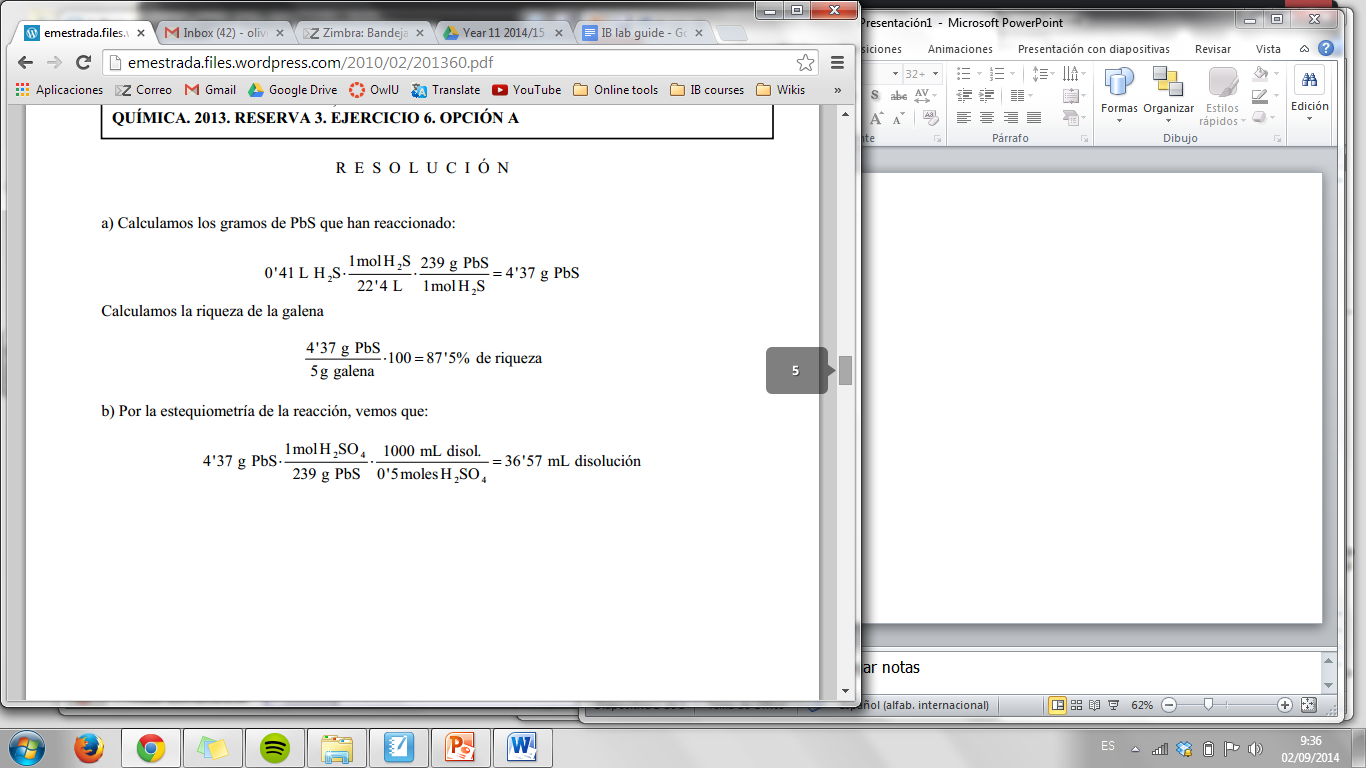 6.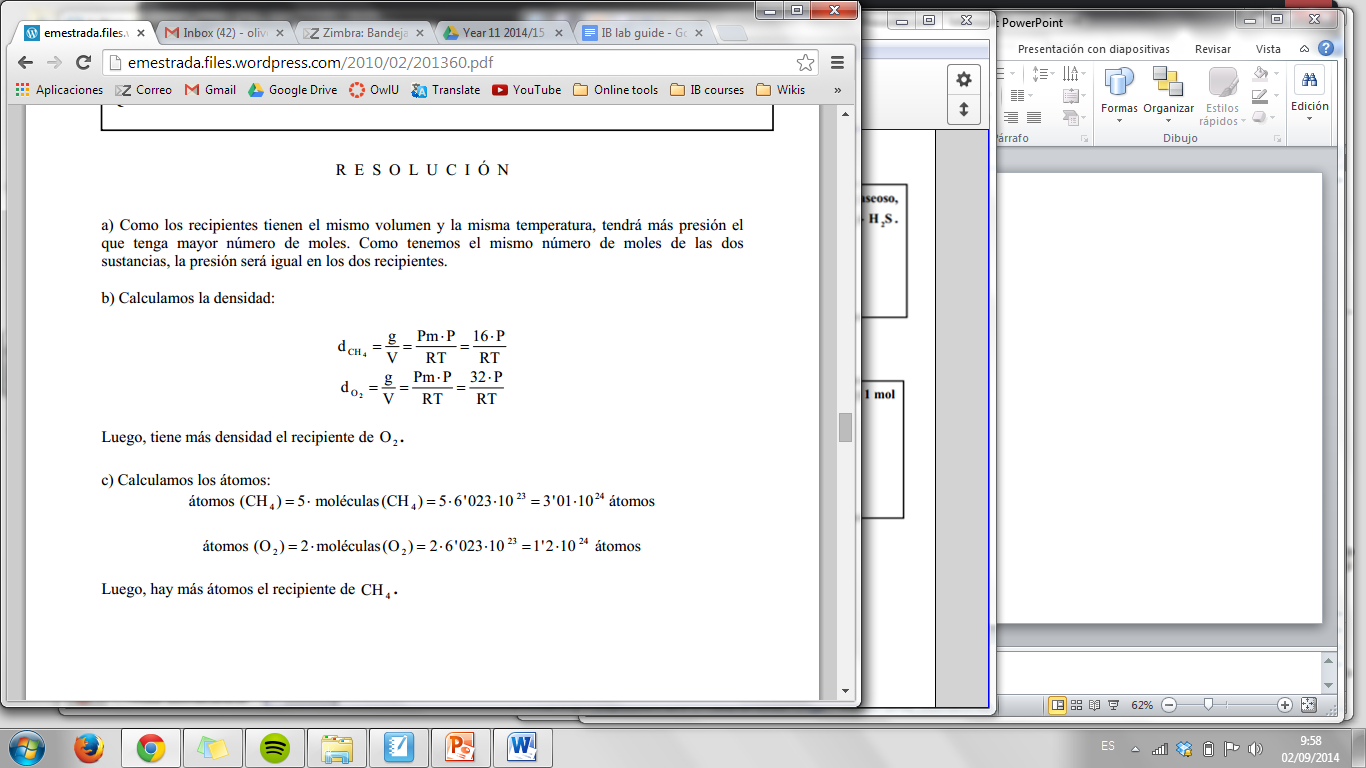 7.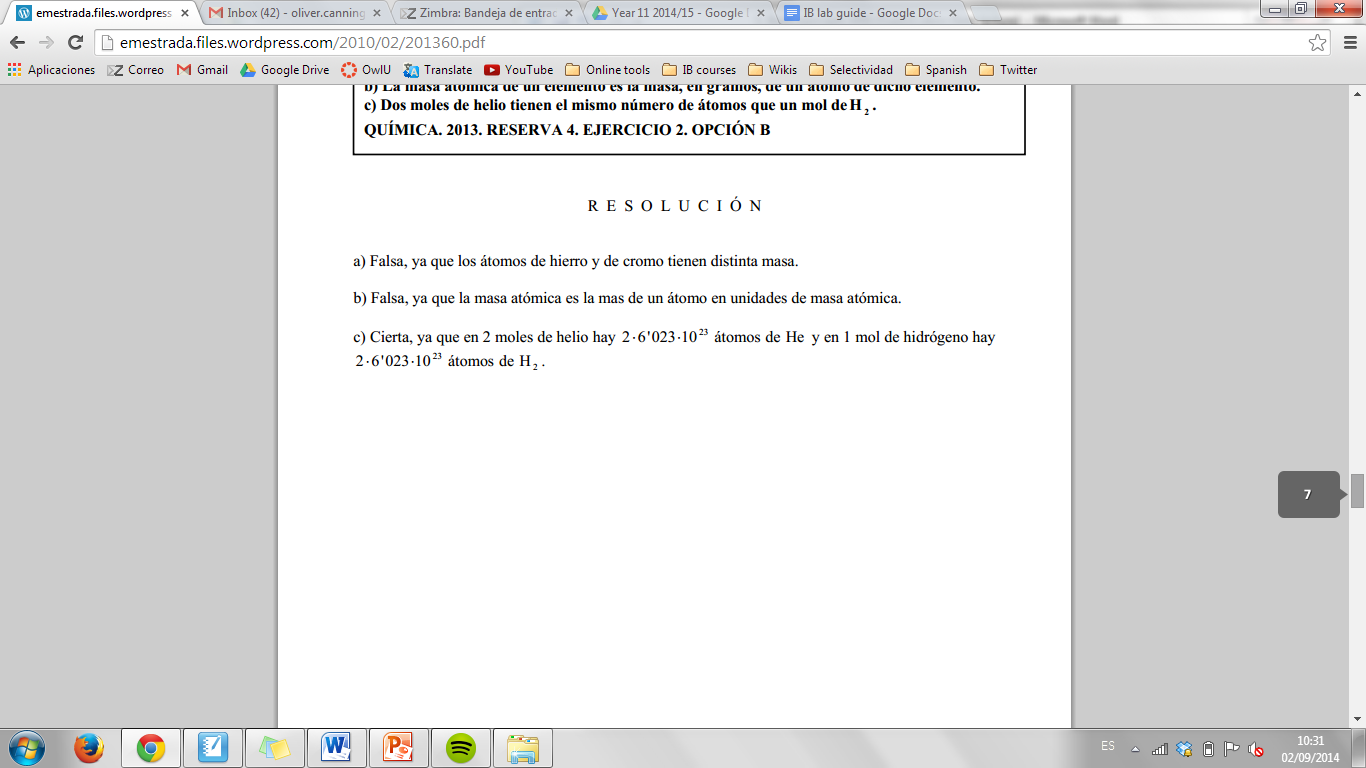 8.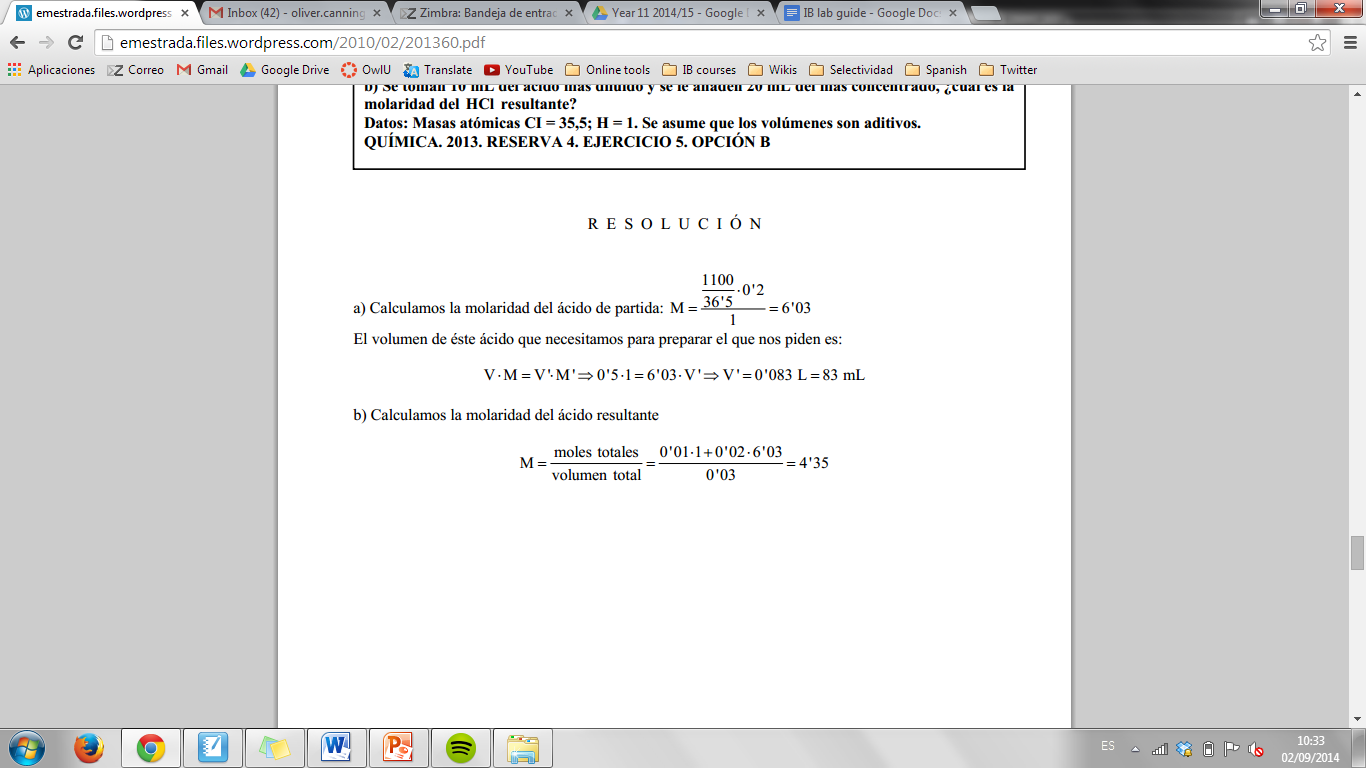 9.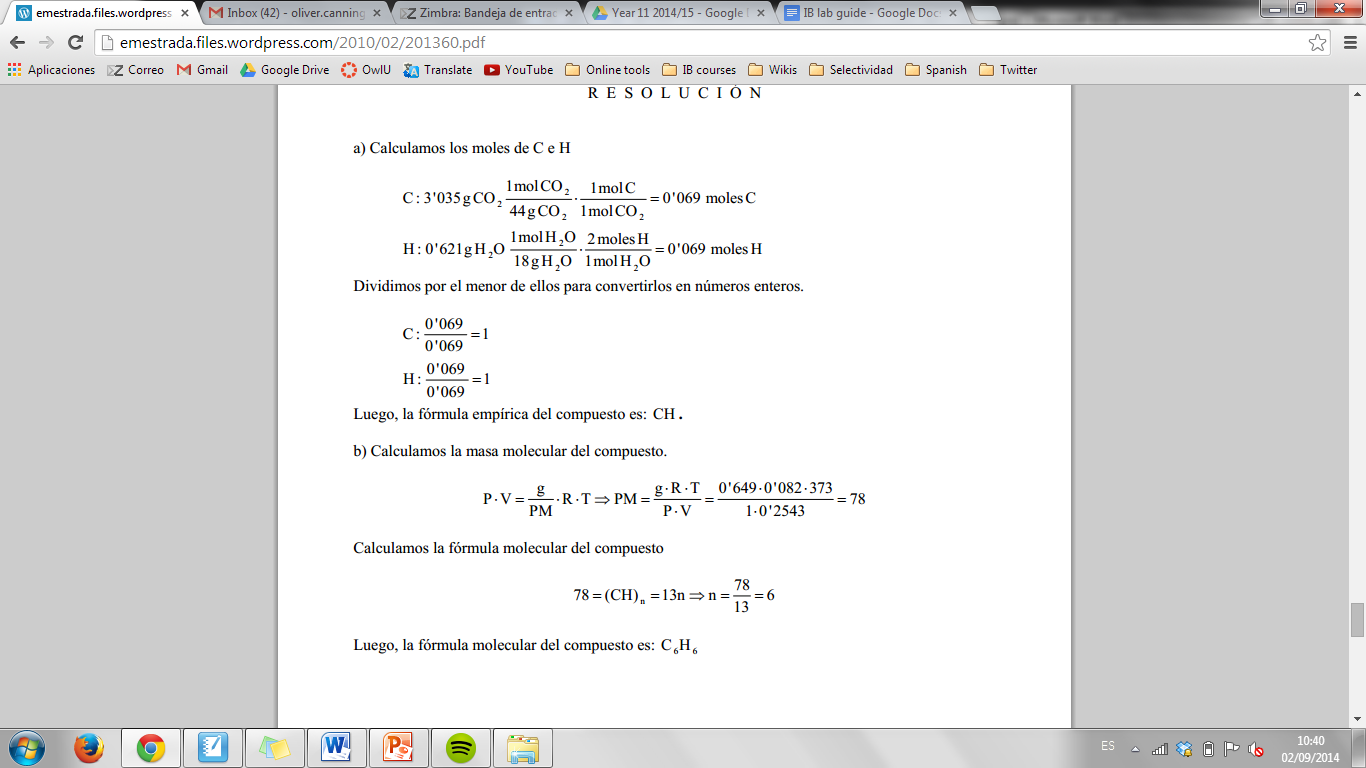 10.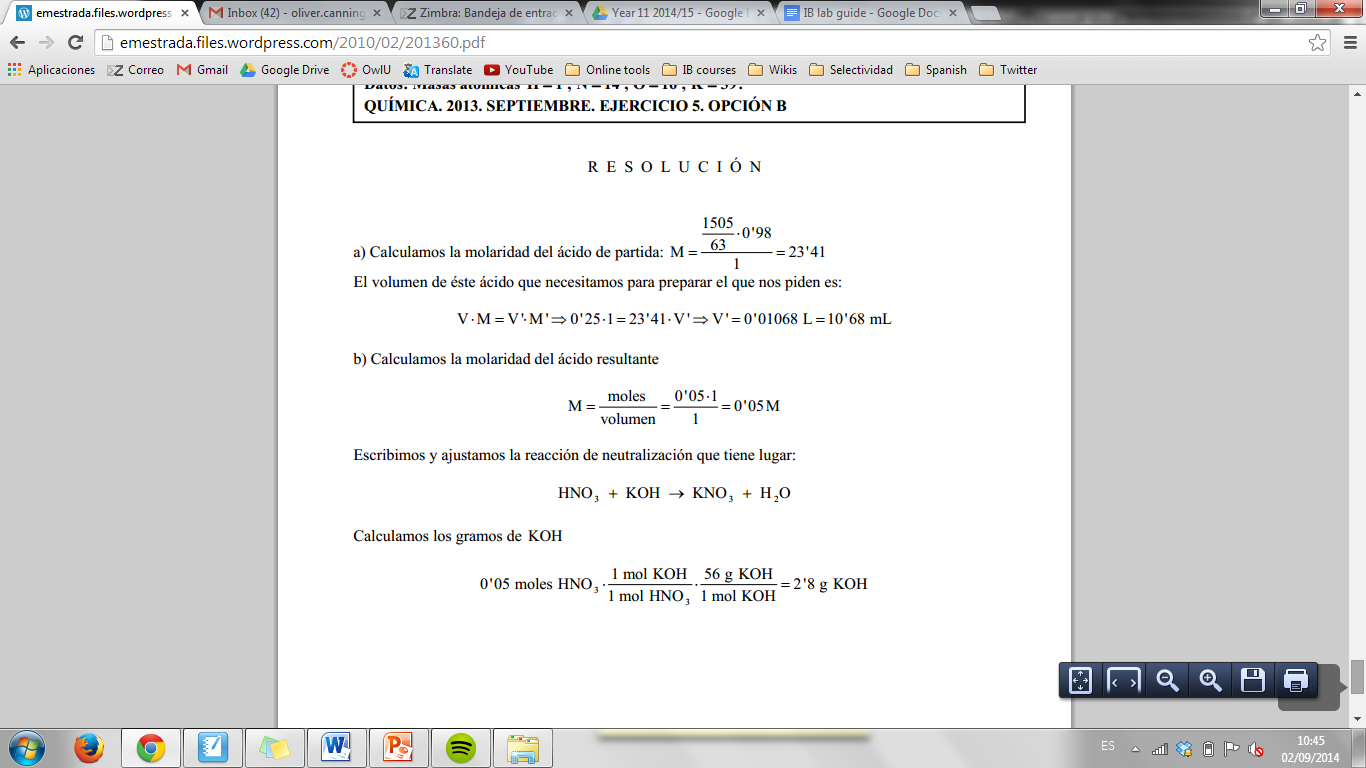 